    桃園市進出口商業同業公會 函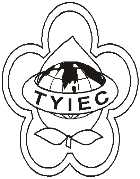          Taoyuan Importers & Exporters Chamber of Commerce桃園市桃園區中正路1249號5F之4           TEL:886-3-316-4346   886-3-325-3781   FAX:886-3-355-9651ie325@ms19.hinet.net     www.taoyuanproduct.org受 文 者：各相關會員發文日期：中華民國111年6月21日發文字號：桃貿安字第111079號附    件：隨文主   旨：「機械類產品申請免驗證辦法」第十條、第十七條修正草案，業經勞動部於中華民國111年6月15日以勞職授字第1110203038號公告預告，請查照。說   明：依據勞動部111年6月15日勞職授字第              11102030382號函辦理。檢附旨揭公告影本(含附件)1份。理事長  莊 堯 安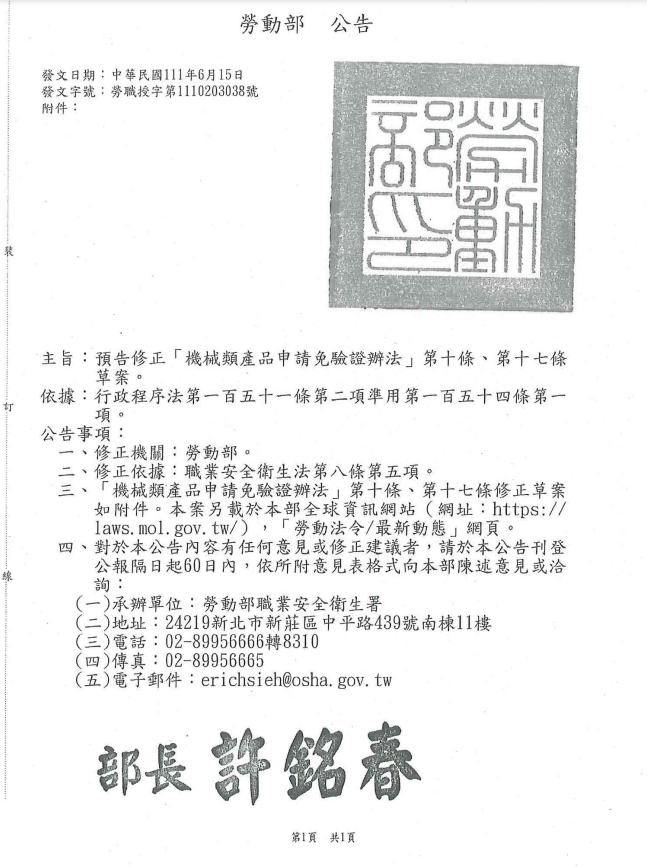 